VSTUPNÍ ČÁSTNázev komplexní úlohy/projektuTvorba postupu pro rotační součástKód úlohy23-u-3/AD67Využitelnost komplexní úlohyKategorie dosaženého vzděláníH (EQF úroveň 3)Skupiny oborů23 - Strojírenství a strojírenská výrobaVazba na vzdělávací modul(y)Výrobní postupyVýrobní postupy ETechnologické postupyŠkolaVOŠ, SŠ, Centrum odborné přípravy, Budějovická, Sezimovo ÚstíKlíčové kompetenceKompetence k učení, Kompetence k řešení problémů, Kompetence k pracovnímu uplatnění a podnikatelským aktivitám, Matematické kompetenceDatum vytvoření04. 07. 2019 10:34Délka/časová náročnost - Odborné vzdělávání20Délka/časová náročnost - Všeobecné vzděláváníPoznámka k délce úlohyRočník(y)3. ročníkŘešení úlohyindividuálníCharakteristika/anotaceZpracování technologického postupu pro výrobu rotační součásti, drsnosti součásti.JÁDRO ÚLOHYOčekávané výsledky učeníŽák:pracuje se Strojnickými tabulkamisprávně vyhodnotí druh obráběnírozpoznává použití hrubování a obrábění na čistourčí řezné podmínky a měřidla potřebná pro kontrolu rozměrů součásti.Specifikace hlavních učebních činností žáků/aktivit projektu vč. doporučeného časového rozvrhuTeoretická příprava – 8 hodVlastní praktická činnost – 8 hodZpracování protokolu – 4 hodMetodická doporučeníKomplexní úloha je rozdělena do několika částí. V prvé části žák zvolí dle výkresu polotovar a jeho velikost, vypíše popis jednotlivých činností – rozdělí na hrubování a obrábění na čisto, popřípadě na dokončování povrchu. V další části doplní nástroje potřebné k těmto činnostem, toto za použití Strojnických tabulek. Dané údaje vypíše do připraveného formuláře. K určeným činnostem dopočítá řezné podmínky dle Strojnických tabulek s ohledem na obrobitelnost materiálu. Dále vypíše měřidla určená ke kontrole vyrobené součásti. Následně lze vyzkoušet prakticky v programu EdgeCam, ve kterém si žák spustí simulaci a ověří navrženou výrobu.Komplexní úloha musí navazovat na teoretické znalosti z oblasti Soustružení, Vrtání a Broušení, Strojních součástí a z Technické dokumentace, které musí předcházet.Způsob realizaceTeoreticko-praktickáučebnaPomůckyLEINVEBER, Jiří. VÁVRA, Pavel. Strojnické tabulky. Úvaly: Albra, 2017. ISBN 978-80-7361-111-8.SW – EdgeCam , WORD, EXCEL, AutoCADVÝSTUPNÍ ČÁSTPopis a kvantifikace všech plánovaných výstupůVýsledkem je vytvořený postup výroby včetně nástrojů, vypočtené hodnoty řezných podmínek, vyhledávání ve Strojnických tabulkách, tvorba programu pomocí EdgeCAMKritéria hodnoceníHodnocení:Procentuální min 40 %, max 100 %každá část úlohy je bodově ohodnocena dle náročnosti90 – 100 b.   180 – 89 b. … 266 – 79 b. … 340 – 65 b. … 40 – 39 b. …   5Doporučená literaturaFISCHER, Ulrich. a kolektiv. Základy strojnictví. 2004. EUROPA - SOBOTÁLES , ISBN 80-86706-09-5DILLINGER, Josef. a kolektiv. Moderní strojírenství pro školu i praxi. 2007. EUROPA - SOBOTÁLES, ISBN 978-80-86706-19-1LEINVEBR, Jiří. VÁVRA, Pavel. Strojnické tabulky pro SOU.1984. SNTL Praha,Poznámky1) Délka/časová náročnostDoporučené rozvržení hodin:teoretické vyučování: 8 hodinpraktické vyučování: 8 hodinObsahové upřesněníOV RVP - Odborné vzdělávání ve vztahu k RVPPřílohyZadani-Tvorba-postupu-Cep.docxFormular-Technologicky-postup-Cep.xlsxReseni-Formular-Technologicky-postup-Cep.xlsxVykres-Model-Cep.jpgVykres-EdgeCAM.jpgPostup-v-EdgeCAM.docxReseni-Tvorba-postupu-Cep.docxMateriál vznikl v rámci projektu Modernizace odborného vzdělávání (MOV), který byl spolufinancován z Evropských strukturálních a investičních fondů a jehož realizaci zajišťoval Národní pedagogický institut České republiky. Autorem materiálu a všech jeho částí, není-li uvedeno jinak, je Ladislava Kášková. Creative Commons CC BY SA 4.0 – Uveďte původ – Zachovejte licenci 4.0 Mezinárodní.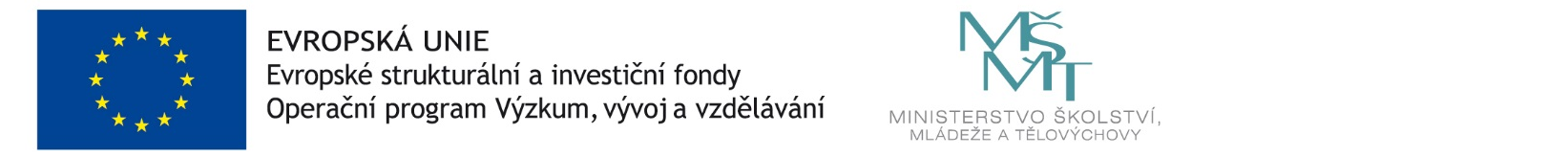 